                                      ОБЩЕРОССИЙСКИЙ ПРОФЕССИОНАЛЬНЫЙ СОЮЗ РАБОТНИКОВ ПРИРОДНОРЕСУРСНОГО КОМПЛЕКСА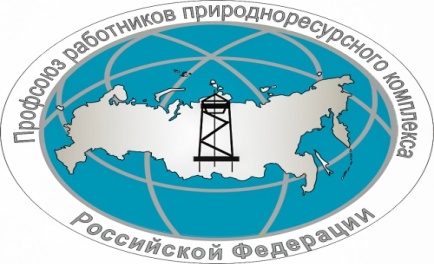   РОССИЙСКОЙ ФЕДЕРАЦИИ  ЦЕНТРАЛЬНЫЙ КОМИТЕТ119119 Москва, Ленинский проспект, д. 42, корп. 5 тел./факс8(495)938-87-20Е – mail: pprk @ mail.ru,  www. profprk.ru____________________________________________________Исх. № НП-24/1 от 14.03.2019г.Дорогие друзья и коллеги! Уважаемые ветераны Западно - Сибирского   аэрогеодезического предприятия!Примите самые искренние поздравления с Днём работников геодезии и картографии и 100-летием учреждения картографо - геодезической службы    России!Невозможно себе представить настоящее и будущее России без карт, которые создавались не одним поколением геодезистов и картографов. Карта – это огромный коллективный труд ученых, геодезистов, картографов. По карте открываются новые месторождения, строят новые города, прокладывают железные и автомобильные дороги, решают задачи обороны России .Карта будет нужна всегда, поскольку это показатель мощи и культуры государства.Спасибо Вам, друзья, за добросовестный труд, веру в будущее и преданность своей профессии. С праздником Вас, дорогие геодезисты и картографы!С уважением,   Председатель ЦК профсоюза,  Заслуженный работник        геодезии и картографии РФ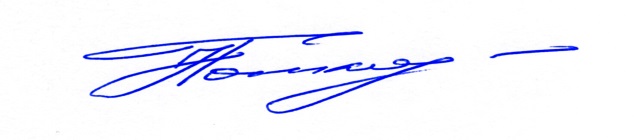                 Н.К. Попков